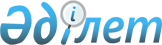 Отандық, өңірлік және жаһандық нарықтардың қажеттіліктеріне бағытталған зерттеулерді жүргізудің, орта мерзімді және ұзақ мерзімді перспективада республикада дамытылуы мүмкін тауарлар мен қызметтер өндірісін айқындаудың 2007 - 2008 жылдарға арналған жоспары туралыҚазақстан Республикасы Үкіметінің 2006 жылғы 31 мамырдағы N 487 Қаулысы

      Қазақстан Республикасының Үкіметі  ҚАУЛЫ ЕТЕДІ: 

      1. Қоса беріліп отырған Отандық, өңірлік және жаһандық нарықтардың қажеттіліктеріне бағытталған зерттеулерді жүргізудің, орта мерзімді және ұзақ мерзімді перспективада республикада дамытылуы мүмкін тауарлар мен қызметтер өндірісін айқындаудың 2007 - 2008 жылдарға арналған жоспары (бұдан әрі - Жоспар) бекітілсін. 

      2. Орталық атқарушы органдар: 

      Жоспарда көзделген іс-шаралардың уақтылы орындалуын қамтамасыз етсін; 

      2007 жылдан бастап жыл сайын 25 қарашадан кешіктірмей Қазақстан Республикасы Индустрия және сауда   министрлігіне Жоспардың орындалу барысы туралы есепті ұсынсын. 

      3. Қазақстан Республикасы Индустрия және сауда министрлігі 2007 жылдан бастап жыл сайын 15 желтоқсаннан кешіктірмей Қазақстан Республикасының Үкіметіне Жоспардың орындалу барысы туралы жиынтық есепті ұсынсын. 

      4. Осы қаулы қол қойылған күнінен бастап қолданысқа енгізіледі.        Қазақстан Республикасының 

      Премьер-Министрі                                              Қазақстан Республикасы 

                                                   Үкіметінің 

                                             2006 жылғы 31 мамырдағы 

                                                N 487 қаулысымен 

                                                   бекітілген         Отандық, өңірлік және жаһандық нарықтардың 

   қажеттіліктеріне бағытталған зерттеулер жүргізудің, 

     орта мерзімді және ұзақ мерзімді перспективада 

   республикада дамытылуы мүмкін тауарлар мен қызметтер 

 өндірісін айқындаудың 2007-2008 жылдарға арналған жоспары       Ескертпе: 

      * - Республикалық бюджет комиссиясының қарауына енгізу болжанады 

      ҚР ИСМ - Қазақстан Республикасы Индустрия және сауда министрлігі 

      ҚР АШМ - Қазақстан Республикасы Ауыл шаруашылығы министрлігі 

      ҚР ККМ - Қазақстан Республикасы Көлік және коммуникация министрлігі 

      ҚР ЭМРМ - Қазақстан Республикасы Энергетика және минералдық ресурстар министрлігі 

      ТМД - Тәуелсіз Мемлекеттер Достастығы 

      ДСҰ - Дүниежүзілік Сауда Ұйымы 
					© 2012. Қазақстан Республикасы Әділет министрлігінің «Қазақстан Республикасының Заңнама және құқықтық ақпарат институты» ШЖҚ РМК
				Р/с 

N № Зерттеудің 

атауы Зерттеудің 

міндеттері Өткізу 

мерзі- 

мі Аяқталу 

нысаны Жауап- 

ты 

орын- 

даушы- 

лар Қаржы- 

ландыру 

көзі 1 2 3 4 5 6 7 1. Көлік 1. Көлік 1. Көлік 1. Көлік 1. Көлік 1. Көлік 1. Көлік 1.1 Орта мерзімді 

және ұзақ 

мерзімді 

перспективада 

Қазақстанның 

өңірлері 

бойынша авто- 

көлік қызмет- 

тері нарығын- 

дағы тасымал- 

дарға қажет- 

тіліктерді 

зерттеу және 

автотасымал- 

дарға кажет- 

тіліктерді 

қанағаттанды- 

ру жөніндегі 

іс-шаралардың 

негізгі 

бағыттары 

бойынша ұсы- 

нымдар әзір- 

леу Қазақстанның 

автокөлік қыз- 

меттері нары- 

ғының жай-күйін 

талдау және 

автокөлікті 

дамыту үрдісте- 

рін анықтау; 

жүк және жолау- 

шылар ағынын 

анықтау; 

Қазақстан 

Республикасының 

аумақтарын 

өңірлік дамыту 

саясатын ескере 

отырып, жылжы- 

малы автокөлік 

құрамының құры- 

лымын жетілдіру 

және жаңарту 

жөнінде ұсыным- 

дар әзірлеу 2007- 

2008 

жылдар Қазақстан 

Республи- 

касының 

Үкіметіне 

есеп ҚР ККМ Респуб- 

ликалық 

бюджет 

* 1.2 Тасымалдау 

үдерісін 

қауіпсіз бас- 

қаруды қамта- 

масыз ету са- 

ласында ға- 

рыштық техно- 

логияларды 

пайдалануды 

талдау Темір жол көлігі 

саласында ғарыш- 

тық технология- 

ларды пайдалану- 

дың әлемдік 

тәжірибесін 

зерделеу. 

Тасымалдау үде- 

рісін қауіпсіз 

басқару үдеріс- 

терін және темір 

жол көлігі сала- 

сында ғарыштық 

технологияларды 

енгізу шарттарын 

талдау. 

Тасымалдау үде- 

рісін қауіпсіз 

басқаруды қам- 

тамасыз ету са- 

ласында оңтайлы 

ғарыштық техно- 

логияларды 

айқындау 2008 

жыл Қазақстан 

Республи- 

касының 

Үкіметіне 

есеп ҚР ККМ Респуб- 

ликалық 

бюджет 

* 1.3 Қазақстанның 

темір жолдары 

инфрақұрылы- 

мының объек- 

тілері жай- 

күйінің пара- 

метрлерін 

айқындау үшін 

әуе-немесе 

ғарыштық бай- 

қауды қолда- 

нуды зерттеу Темір жол көлігі 

саласында ғарыш- 

тық технологияны 

пайдаланудың 

әлемдік тәжіри- 

бесін зерделеу. 

Темір жол инфра- 

құрылымы мен 

жылжымалы құрам- 

ның жай-күйін 

әуе-немесе ға- 

рыштық қадаға- 

лаудың Қазақстан 

Республикасы 

үшін барынша 

қолайлы жүйесін 

айқындау 2008 

жыл Қазақстан 

Республи- 

касының 

Үкіметіне 

есеп ҚР ККМ Респуб- 

ликалық 

бюджет 

* 1.4 Темір жол кө- 

лігімен мұнай 

құйылған жүк- 

терді тасы- 

малдау перс- 

пективаларын 

зерттеу Темір жол көлі- 

гімен мұнай құй- 

ылған жүктердің 

жүк ағынының 

ағымдағы жай- 

күйін талдау. 

Ішкі және экс- 

порттық бағыт- 

тарда мұнай құй- 

ылған жүктердің 

логистикалық 

үдерісі пробле- 

маларын анықтау. 

Қазақстанның 

аумағы бойынша 

мұнай өнімдерін 

жеткізудің экс- 

порттық жолдарын 

оңтайландыру 2007 

жыл Қазақстан 

Республи- 

касының 

Үкіметіне 

есеп ҚР ККМ Респуб- 

ликалық 

бюджет 

* 1.5 Қазақстан 

Республикасы- 

ның темір 

жолдарында жолаушылар 

поездарының 

жүрдек қозға- 

лысын дамыту  перспектива- 

ларын зерттеу Жолаушылар тасы- 

малы қозғалысын, 

тасымал үдерісін 

оңтайландыру 

жолдарын талдау 

және жедел жо- 

лаушылар бағыт- 

тарын енгізуді 

теориялық негіз- 

деу 2007 

жыл Қазақстан 

Республи- 

касының 

Үкіметіне 

есеп ҚР ККМ Респуб- 

ликалық 

бюджет 

* 1.6 Мультимодаль- 

дық тасымал- 

дар желісін 

құру/дамыту 

перспектива- 

лары Мультимодальдық 

тасымалдардың 

жұмыс істеу қа- 

ғидаттары мен 

шарттарын сипат- 

тау. Қазақстан 

Республикасында 

мультимодальдық 

тасымалдарды 

дамыту және даму 

перспективала- 

рының деңгейін 

айқындау жөнін- 

дегі талдау. 

Мультимодальдық 

тасымалдарды 

шетелдерде дамы- 

ту модельдерін 

сипаттау 

(бенчмарк-тал- 

дау), мультимо- 

дальдық тасы- 

малдарды дамыту 

жөнінде ұсыным- 

дар әзірлеу 2007 жыл Қазақстан 

Республи- 

касының 

Үкіметіне 

ақпарат ҚР ККМ Респуб- 

ликалық 

бюджет 

* 2. Энергетика 2. Энергетика 2. Энергетика 2. Энергетика 2. Энергетика 2. Энергетика 2. Энергетика 2.1 Қазакстан 

Республика- 

сында отын 

жинамалар өн- 

дірісін дамы- 

тудың орынды- 

лығын зерттеу Қызмет бабында 

пайдалану үшін 2008 жыл Қазақстан 

Республи- 

касының 

Үкіметіне 

есеп ҚР 

ЭМРМ Респуб- 

ликалық 

бюджет 

* 2.2 Ядролық реак- 

торларды жет- 

кізушілердің 

жаһандық на- 

рығын зерттеу Қызмет бабында 

пайдалану үшін 2007 жыл Қазақстан 

Республи- 

касының 

Үкіметіне 

есеп ҚР 

ЭМРМ Респуб- 

ликалық 

бюджет 

* 2.3 Уран-бериллий 

ядролық оты- 

нын жасаудың 

орындылығын 

зерттеу Уран-бериллий 

ядролық отынына  

ішкі және өңір- 

лік сұранысты 

талдау. 

Қазақстан 

Республикасында 

уран-бериллий 

ядролық отын 

өндірісін құру- 

дың өндірістік 

мүмкіндіктерін 

бағалау. 

Уран-бериллий 

ядролық отынын 

жасау саласында 

ұсынымдар әзір- 

леу 2007- 

2008 

жылдар Қазақстан 

Республи- 

касының 

Үкіметіне 

есеп ҚР 

ЭМРМ Респуб- 

ликалық 

бюджет 

* 2.4 Өзіндік тұты- 

нуды, Еуразия 

энергетикалық 

кеңістігін 

құрудың экс- 

порттық және 

транзиттік 

қайта ағында- 

рын қамтама- 

сыз ету үшін 

Қазақстанның 

электр- 

энергетикалық 

жүйесінің 

орнықтылығын 

зерттеу Өзіндік тұтыну- 

ды, қуаттар мен 

электр-энергия- 

сының экспорттық 

және транзиттік 

қайта ағындарын 

қамтамасыз ету 

үшін Қазақстан- 

ның электр желі- 

лерінің мүмкін- 

дігін айқындау. 

Электр энергия- 

сын таратудың 

электр беріліс 

желілерінің 

(бұдан әрі - 

ЭБЖ) жаңа құрас- 

тырмаларын, тех- 

нологияларын, 

жабдықтарын, 

тәсілдерін пай- 

далануды ескере 

отырып, Қазақс- 

тан тұтынушыла- 

рын шектеусіз 

электрмен сенім- 

ді жабдықтау 

үшін электр 

желілерін салу- 

дың негіздемесі. 

Ұсынымдар әзір- 

леу 2007- 

2008 

жылдар Қазақстан 

Республи- 

касының 

Үкіметіне 

есеп ҚР 

ЭМРМ Респуб- 

ликалық 

бюджет 

* 2.5 Радиоактивті 

қалдықтармен 

жұмыс істеу 

технологияла- 

рын зерттеу Радиоактивті 

қалдықтармен 

жұмыс істеудің 

қазіргі заманғы 

технологияларын 

зерттеу. 

Радиоактивті 

қалдықтармен 

жұмыс істеудің 

оңтайлы 

технологияларын 

айқындау 2007 

жыл Қазақстан 

Республи- 

касының 

Үкіметіне 

есеп ҚР 

ЭМРМ Респуб- 

ликалық 

бюджет 

* 3. Ауыл шаруашылығы 3. Ауыл шаруашылығы 3. Ауыл шаруашылығы 3. Ауыл шаруашылығы 3. Ауыл шаруашылығы 3. Ауыл шаруашылығы 3. Ауыл шаруашылығы 3.1 Иран Ислам 

Республикасы- 

мен (бұдан 

әрі - ИИР) 

астық бойынша 

алмасу опера- 

цияларын 

(өзара алмас- 

тыру) жүргізу 

мүмкіндікте- 

рін зерделеу Астық бойынша 

алмасу операция- 

ларын жүргізу 

тетіктерін 

әзірлеу 2007 

жыл Қазақстан 

Республи- 

касының 

Үкіметіне 

есеп ҚР АШМ Респуб- 

ликалық 

бюджет 

* 3.2 Ет және оны 

қайта өңдеу 

өнімдерінің 

ішкі және 

сыртқы нары- 

ғын дамытудың 

әлеуеті мен 

перспектива- 

сын бағалау 

әрі етті 

қайта өңдеу 

өнеркәсіп 

кәсіпорында- 

рының бәсеке- 

ге қабілетті- 

лігін арттыру Ет және ет 

өнімдерін тұты- 

нушылардың ішкі 

және сыртқы 

нарықтардағы 

сұранысы мен 

талаптарын тал- 

дау. Етті қайта 

өңдеу өнеркәсіп 

кәсіпорындарының 

ішкі және сыртқы 

нарықтардағы 

бәсекеге қабі- 

леттілігін және 

бәсекелік басым- 

дықтарын зерт- 

теу. Қазақстан   Республикасының 

ет өнеркәсібін 

стратегиялық 

дамыту тұжырым- 

дамасын әзірлеу 2007 

жыл Қазақстан 

Республи- 

касының 

Үкіметіне 

есеп ҚР АШМ Респуб- 

ликалық 

бюджет 

* 3.3 Сүт және сүт 

өнімдерінің 

ішкі және 

сыртқы нары- 

ғын дамытудың 

әлеуеті мен 

перспектива- 

сын бағалау 

және сүтті 

қайта өңдеу 

өнеркәсібі 

кәсіпорында- 

рының бәсеке- 

ге қабілетті- 

лігін арттыру Сүт және сүт 

өнімдерін тұты- 

нушылардың ішкі 

және сыртқы 

нарықтардағы 

сұранысы мен 

талаптарын тал- 

дау. Сүт өнеркә- 

сібі кәсіпорын- 

дарының ішкі 

және сыртқы 

нарықтардағы 

бәсекеге қабі- 

леттілігін және 

бәсекелік басым- 

дықтарын зерт- 

теу. 

Қазақстан 

Республикасының 

сүт өнеркәсібін 

стратегиялық 

дамыту саласын- 

дағы тұжырымда- 

масын әзірлеу 2007 

жыл Қазақстан 

Республи- 

касының 

Үкіметіне 

есеп ҚР АШМ Респуб- 

ликалық 

бюджет 

* 3.4 Жеміс-көкөніс 

өнімдерінің 

ішкі және 

сыртқы нары- 

ғын дамытудың 

әлеуеті мен 

перспектива- 

сын бағалау 

және жеміс- 

көкөніс қайта 

өңдеу өнеркә- 

сібі кәсіп- 

орындарының 

бәсекеге қа- 

білеттілігін 

арттыру Жеміс-көкөніс 

өнімдерін тұты- 

нушылардың ішкі 

және сыртқы 

нарықтардағы 

сұранысы мен 

талаптарын тал- 

дау. Жемістер 

мен көкөністерді 

қайта өңдеу 

жөніндегі кәсіп- 

орындардың бәсе- 

кеге қабілетті- 

лігін және бәсе- 

келік басымдық- 

тарын зерттеу. 

Қазақстан 

Республикасының 

жеміс-көкөніс 

өнеркәсібін 

стратегиялық 

дамыту саласын- 

дағы тұжырымда- 

масын әзірлеу 2007 

жыл Қазақстан 

Республи- 

касының 

Үкіметіне 

есеп ҚР АШМ Респуб- 

ликалық 

бюджет 

* 3.5 Өсімдік майы- 

ның ішкі және 

сыртқы нары- 

ғын дамытудың 

әлеуеті мен 

перспектива- 

сын бағалау 

және оны өн- 

діру жөнінде- 

гі кәсіпорын- 

дардың бәсе- 

кеге қабілет- 

тілігін арт- 

тыру Өсімдік майын 

тұтынушылардың 

ішкі және сыртқы 

нарықтардағы 

сұранысы мен 

талаптарын 

талдау. Өсімдік 

майын өндіру 

жөніндегі кәсіп- 

орындардың бәсе- 

кеге қабілетті- 

лігін және бәсе- 

келік басымдық- 

тарын зерттеу. 

Қазақстан 

Республикасында 

өсімдік майын 

өндіру жөніндегі 

өнеркәсіпті 

стратегиялық 

дамыту саласында 

ұсынымдар әзір- 

леу 2007 

жыл Қазақстан 

Республи- 

касының 

Үкіметіне 

есеп ҚР АШМ Респуб- 

ликалық 

бюджет 

* 3.6 Қазақстанда 

тері саласын 

дамытудың 

ағымдағы жай- 

күйі мен 

перспектива- 

сын талдау Тері өнімдерінің 

әлемдік және 

қазақстандық 

нарықтарын дамы- 

тудың жай-кұйін 

зерделеу. Тері 

өнімдерін негіз- 

гі өндірушілер- 

дің жай-күйін 

талдау (шикізат 

базасы, техноло- 

гиялар, пробле- 

малар, өнімнің 

сапасы, бәсекеге 

қабілеттілік). 

Әлемдік сұраныс- 

ты дамыту үрді- 

сін және ішкі 

және экспорттық 

нарықтарының әр 

түрлі сегментте- 

рі қажеттілігін 

ескере отырып, 

жоғары қосылған 

құны бар түпкі- 

лікті өнімге 

шыға отырып, 

теріні терең 

қайта өңдеу аясында бәсекеге 

қабілетті өнді- 

рістерді дамыту 

саласында ұсы- 

нымдар әзірлеу 2007 

жыл Қазақстан 

Республи- 

касының 

Үкіметіне 

есеп ҚР АШМ Респуб- 

ликалық 

бюджет 

* 4. Металлургия 4. Металлургия 4. Металлургия 4. Металлургия 4. Металлургия 4. Металлургия 4. Металлургия 4.1 Баяу балқитын 

сирек метал- 

дардан жасал- 

ған қорытпа- 

лар, ұнтақ- 

тар, компо- 

зиттер негі- 

зінде жоғары 

технологиялық 

өнімдерге 

өңірлік және 

жаһандық сұ- 

ранысты зерт- 

теу  Баяу балқитын 

сирек металдар- 

дан жасалған 

қорытпалар, ұн- 

тақтар, компо- 

зиттер негізінде 

жаңа жоғары 

технологиялы 

өнімдердің не- 

ғұрлым перспек- 

тивалық түрлері 

мен коммерциялық 

әлеуетін баға- 

лау. 

Жоғары техноло- 

гиялық өнімдерге 

өңірлік және 

жаһандық нарық- 

тарды (елді, 

саланы, кәсіп- 

орынды) айқын- 

дау. 

Қазақстан 

Республикасында- 

ғы баяу балқитын 

сирек металдар- 

дан жасалған 

қорытпалар, ұн- 

тақтар, компо- 

зиттер негізін- 

де жаңа жоғары 

технологиялық 

өнім өндірісін 

дамыту мүмкін- 

дігі мен тартым- 

дылығын бағалау 2007 

жыл Қазақстан 

Республи- 

касының 

Үкіметіне 

есеп ҚР 

ЭМРМ Респуб- 

ликалық 

бюджет 

* 4.2 Уранның гек- 

сафторидіне, 

фреондарды 

қоса алғанда 

органикалық 

емес және 

органикалық 

фторидтерге 

өңірлік және 

жаһандық сұ- 

ранысты зерт- 

теу Жаңа жоғары тех- 

нологиялық өнім- 

нің неғұрлым 

перспективалық 

түрлері мен 

коммерциялық 

әлеуетін баға- 

лау. 

Өңірлік және 

жаһандық нарық- 

тардың жоғары 

технологиялық 

өнімге қажетті- 

лігін айқындау 

(елдер, салалар, 

кәсіпорындар). 

Қазақстан 

Республикасында 

уранның гексаф- 

ториді өндірісі- 

нің даму мүмкін- 

діктері мен 

тартымдылығын 

бағалау 2007 

жыл Қазақстан 

Республи- 

касының 

Үкіметіне 

есеп ҚР 

ЭМРМ Респуб- 

ликалық 

бюджет 

* 5. Құрылыс материалдары 5. Құрылыс материалдары 5. Құрылыс материалдары 5. Құрылыс материалдары 5. Құрылыс материалдары 5. Құрылыс материалдары 5. Құрылыс материалдары 5.1 Қазақстан 

Республика- 

сында құрылыс 

металл құрас- 

тырмалары 

өндірісінің 

даму перспек- 

тиваларын 

зерттеу Қазақстан 

Республикасының, 

ТМД елдерінің 

және Шығыс 

Еуропаның құры- 

лыс металл 

құрастырмаларға 

қажеттілігін 

айқындау: 

әртүрлі марка- 

лардың жергілік- 

ті және өңірлік 

нарықтарының 

көлемдерін ай- 

қындау (іс жү- 

зіндегі және 

2015 жылға); 

құрылыс металл 

құрастырмалары 

өндірісінің даму 

үрдістерін тал- 

дау; 

өнеркәсіптің әр 

түрлі салалары- 

ның қамтамасыз 

етілу деңгейі 

мен сұранысты 

қанағаттандыру 

дәрежесін 

айқындау; 

сұраныс пен 

ұсыныстардың 

қолда бар және 

болжанған үрдіс- 

теріне талдау 

жүргізу және 

айқындау (жаһан- 

дық және өңірлік 

нарықтарда); 

өнімнің бәсекеге 

қабілеттілігінің 

негізгі фактор- 

ларын айқындау; 

Қазақстанда 

қазіргі заманғы 

өндірістің дамуы 

үшін қажетті 

шарттар тізбесін 

айқындау (шикі- 

затпен қамтама- 

сыз етілуі, 

техникалық- 

технологиялық 

базис және 

т.б.); 

отандық өндіріс- 

тің перспектива- 

лық даму бағыт- 

тарын айқындау 2007 

жыл Қазақстан 

Республи- 

касының 

Үкіметіне 

есеп ҚР ИСМ Респуб- 

ликалық 

бюджет 

* 5.2 Қабырғалық 

құрылыс мате- 

риалдарының 

өндірісін 

дамытудың 

перспектива- 

лық бағытта- 

рын талдау Қабырғалық құ- 

рылыс материал- 

дары әр алуан 

түрлерінің 

қажеттіліктері 

ішкі нарығының 

сыйымдылығын 

зерттеу, оның 

ішінде: қызыл 

құрылыс кірпіші, 

ақ селикаттық 

кірпіш, газ- 

және қож блокта- 

ры, ұлу тас, 

қабырға аралық 

және төбе 

панельдері; 

Қазақстанда 

қабырғалық құ- 

рылыс материал- 

дарын шығару 

жөніндегі өнді- 

рістердің болуы; 

осы өндірістер- 

дің даму перс- 

пективалары; 

қабырғалық құ- 

рылыс материал- 

дарын шығару 

жөніндегі өнді- 

рістерді дамыту- 

дың перспекти- 

валық бағытта- 

рын анықтау; 

қабырғалық құры- 

лыс матералдарын 

шығару жөніндегі 

перспективалық 

өндірістерді 

дамыту үшін 

қажетті шикізат- 

тың болуы 2007 

жыл Қазақстан 

Республи- 

касының 

Үкіметіне 

есеп ҚР ИСМ Респуб- 

ликалық 

бюджет 

* 5.3 Цементтің 

әртүрлі мар- 

каларына ішкі 

және өңірлік 

сұранысты 

зерттеу Ел өңірлерінің 

бөлінісінде 

цементтің түрлі 

маркаларына 

тұтынушылардың 

сұранысы мен 

талаптарын 

зерделеу. 

Әртүрлі маркалар 

бөлінісінде це- 

ментке өңірлік 

сұранысты зерде- 

леу. 

Өндірістік әлеу- 

етті бағалау. 

Қазақстан Рес- 

публикасындағы 

цемент өндірісін 

дамыту саласында 

ұсынымдар әзір- 

леу 2007 

жыл Қазақстан 

Республи- 

касының 

Үкіметіне 

есеп ҚР ИСМ Респуб- 

ликалық 

бюджет 

* 6. Шикізаттық емес тауарлардың экспорты 6. Шикізаттық емес тауарлардың экспорты 6. Шикізаттық емес тауарлардың экспорты 6. Шикізаттық емес тауарлардың экспорты 6. Шикізаттық емес тауарлардың экспорты 6. Шикізаттық емес тауарлардың экспорты 6. Шикізаттық емес тауарлардың экспорты 6.1  Шикізаттық 

емес тауарлар 

мен қызметтер 

экспортының 

даму әлеуе- 

тін, сондай- 

ақ қазақстан- 

дық шикізат- 

тық емес 

тауарлар мен 

қызметтерді 

әлеуетті өт- 

кізу нарықта- 

рын айқындау 

және қазақс- 

тандық кәсіп- 

керлердің шет 

елге инвести- 

цияларын жү- 

зеге асыру "Шикізаттық емес 

тауарлар" сана- 

тына кіретін 

тауарлар тізбе- 

сін айқындау. 

Қызметтер экс- 

портын жүзеге 

асыратын қазақс- 

тандық кәсіп- 

орындар мен 

ұйымдардың тіз- 

бесін айқындау. 

Шикізаттық емес 

тауарлар мен 

қызметтер нары- 

ғының экспорттық 

әлеуетін айқын- 

дау. 

Экспортталатын 

шикізаттық емес 

тауарлар мен 

қызметтердің 

өткізу нарықта- 

рын зерттеу. 

Қазақстандық 

инвестицияларға 

қажеттіліктер 

туралы ТМД 

елдері мен даму- 

шы елдер бойынша 

басым салаларды 

айқындау. 

Инвестициялау 

үшін жобалар 

тізбесін айқын- 

дау. 

Сыртқы нарықтар- 

ға шығу кезінде 

шикізаттық емес 

тауарлар экспор- 

тын мемлекеттік 

қолдау жөніндегі 

ұсынымдар әзір- 

леу 2007 

жыл Қазақстан 

Республи- 

касының 

Үкіметіне 

есеп ҚР ИСМ Респуб- 

ликалық 

бюджет 

* 7. Жер қойнауын пайдалану 7. Жер қойнауын пайдалану 7. Жер қойнауын пайдалану 7. Жер қойнауын пайдалану 7. Жер қойнауын пайдалану 7. Жер қойнауын пайдалану 7. Жер қойнауын пайдалану 7.1 Қазақстан 

Республикасы- 

ның жер қой- 

науын пайда- 

лану нарығын- 

да сервистік 

қызметтерді 

дамыту перс- 

пективаларын 

талдау Қазақстан 

Республикасында 

жер қойнауын 

пайдалану нары- 

ғында сервистік 

қызметтерді көр- 

сетудің ағымда- 

ғы жай-күйі мен 

проблемаларын 

бағалау. 

Қазақстанда жер 

қойнауын пайда- 

ланудың сервис- 

тік нарығында 

озық технология- 

лар мен жарақ- 

тарды игеру 

жөніндегі ұсы- 

нымдарды әзірлеу 2008 

жыл Қазақстан 

Республи- 

касының 

Үкіметіне 

есеп ҚР ИСМ Респуб- 

ликалық 

бюджет 

* 8. Шағын кәсіпкерлік 8. Шағын кәсіпкерлік 8. Шағын кәсіпкерлік 8. Шағын кәсіпкерлік 8. Шағын кәсіпкерлік 8. Шағын кәсіпкерлік 8. Шағын кәсіпкерлік 8.1 Жаһандануға 

жалпы дүние- 

жүзілік 

үрдіс, 

Қазақстанның 

ДСҰ-ға кіру 

жағдайында 

шағын кәсіп- 

керлікті да- 

мытуды мемле- 

кеттік қолдау 

тетіктерін 

айқындау ДСҰ-ға қосылған 

елдердегі шағын 

кәсіпкерлікті 

дамыту тәжірибе- 

сін талдау. 

ДСҰ-ға кіруге 

байланысты шағын 

кәсіпкерлік 

секторына әсер 

етуі мүмкін 

институционалдық 

өзгерістер си- 

паттамасы. 

Әлеуетті қатер- 

лердің азаюына 

және ашылатын 

мүмкіндіктерді 

іске асыруға 

ықпал ететін 

шағын кәсіпкер- 

ліктің қолда 

бар ресурстарын 

бағалау. ДСҰ-ға 

қосылу кезіндегі 

шағын кәсіпкер- 

лікті қолдау 

нысандары мен 

әдістерінің 

тиімділігін 

салыстырмалы 

талдау және 

Қазақстанның 

ДСҰ-ға кіруі 

кезеңінде және 

кіргеннен кейін- 

гі Қазақстандағы 

шағын бизнесті 

мемлекеттік 

қолдаудың перс- 

пективалық 

бағыттарын анық- 

тау. 

ДСҰ-ға кіруге 

байланысты 

шағын бизнесті 

қолдаудың қолда- 

ныстағы жүйесін 

өзгерту жөнінде 

мемлекеттің ре- 

сурстарын баға- 

лау, саясаттың, 

қолдаудың нысан- 

дары мен әдісте- 

рінің жаңа ба- 

ғыттарын іске 

асыру қатерлерін 

анықтау және 

сипаттау 2007 

жыл Қазақстан 

Республи- 

касының 

Үкіметіне 

есеп ҚР ИСМ Респуб- 

ликалық 

бюджет 

* 9. Инновациялық кызмет 9. Инновациялық кызмет 9. Инновациялық кызмет 9. Инновациялық кызмет 9. Инновациялық кызмет 9. Инновациялық кызмет 9. Инновациялық кызмет 9.1 Қазақстандағы 

жаңа техноло- 

гияларды ком- 

мерцияланды- 

рудың шетел- 

дік тәжірибе- 

сін және 

проблемаларын 

зерттеу Пайдалы ақпарат 

пен статистика- 

лық деректерді 

жинау. Ғылыми- 

техникалық 

әзірлемелерді 

коммерцияландыру 

жөніндегі қыз- 

меттің әр түрлі 

аспектілері бой- 

ынша ұсынымдар- 

ды дайындау. 

Коммерцияландыру 

үдерісінің 

кезен-кезеңдік 

модельдері мен 

тетіктерін әзір- 

леу 2008 

жыл Қазақстан 

Республи- 

касының 

Үкіметіне 

есеп ҚР ИСМ Респуб- 

ликалық 

бюджет 

* 9.2 Экономика 

салаларын 

технологиялық 

зерттеу Бюджеттік емес 

қаражатты және 

жеке бастамалар- 

ды (микроэконо- 

микалық міндет- 

ті) тарту мақса- 

тында инвести- 

циялаудың перс- 

пективалық нүк- 

телерін айқындау 

және өнімнің 

бәсекеге қабі- 

леттілігін және 

тұтастай алғанда 

ел экономикасы 

салаларын артты- 

ру жөніндегі 

ұсыныстарды 

дайындау. 

Инновациялық 

технологияларды 

тарта отырып, 

толық техноло- 

гиялық циклдың 

бірыңғай тізбегі 

ретінде - сала- 

лардың техноло- 

гиялық даму 

тетігін айқындау 2007 

жыл Қазақстан 

Республи- 

касының 

Үкіметіне 

есеп ҚР ИСМ Респуб- 

ликалық 

бюджет 

* 9.3  Қазақстандағы 

инновациялық 

технологиялар 

нарығына 

зерттеу 

жүргізу Ғылыми сектор 

мен компаниялар 

арасында, 

сондай-ақ өнер- 

кәсіптік сектор 

ішінде техноло- 

гияларды беру/ 

трансферттеу, 

жаңа ғылымды 

қажетсінетін 

технологияларды 

әзірлеуге және 

енгізуге коопе- 

рацияны жүзеге 

асыру үшін 

серіктестіктерді 

іздеу. 

Халықаралық 

ғылыми-техника- 

лық ынтымақтас- 

тықты тарту және 

оған жәрдемдесу. 

Қазақстанда да, 

сол сияқты ше- 

телдерде де 

инновациялық 

инфрақұрылым 

кәсіпорындарын 

және басқа да 

ұйымдарды, тех- 

нологиялық әріп- 

тестер мен кли- 

енттерді тарту 2008 

жыл Қазақстан 

Республи- 

касының 

Үкіметіне 

есеп ҚР ИСМ Респуб- 

ликалық 

бюджет 

* 9.4 Қазақстанда 

инжинирингтік 

және консуль- 

тативтік қыз- 

меттер сала- 

сындағы ха- 

лықаралық са- 

лалық стан- 

дарттарды 

талдау және 

оларды енгізу 

жөніндегі ша- 

раларды әзір- 

леу Инжинирингтік 

қызметтер әдіс- 

темесін дамыту 

саласында бел- 

сенді қызмет 

жүргізу. 

Салалық заң жо- 

баларына баста- 

машылық жасау, 

заңнама деңгей- 

інде FIDIC стан- 

дарттары мен 

талаптарын енгі- 

зу. Шетелдік 

резидент компа- 

нияларда да, сол 

сияқты отандық 

инжинирингтік 

фирмаларда да 

үйлесімді нарық- 

тық ұстанымы 

арқылы Қазақстан 

Республикасында  

және басқа ел- 

дерде инженерлік 

техникалық қыз- 

меттегі компа- 

нияларға жәрдем- 

десу. 

Инжиниринг сала- 

сындағы ғылыми- 

техникалық ақпа- 

ратты және озық 

тәжірибені зерт- 

теу, қорыту және 

тарату. Тікелей 

байланыстар ор- 

нату үшін әлеу- 

етті шетелдік 

серіктестіктерді 

іздеу және зер- 

делеу әрі қазақ- 

стандық компа- 

нияларды инижи- 

нирингтік қыз- 

меттердің сырт- 

қы нарығына 

шығару 2008 

жыл Қазақстан 

Республи- 

касының 

Үкіметіне 

есеп ҚР ИСМ Респуб- 

ликалық 

бюджет 

* 10. Машина жасау 10. Машина жасау 10. Машина жасау 10. Машина жасау 10. Машина жасау 10. Машина жасау 10. Машина жасау 10.1 Қашықтан бас- 

қарылатын ұшу 

аппараттарына 

(бұдан әрі 

- ҚБҰА) қажет- 

тілікті зерт- 

теу Ішкі және сыртқы 

нарықтардағы 

ҚБҰА-ға қажетті- 

лікті талдау. 

ҚБҰА-ның типті 

мөлшерлерін 

анықтау, олардың 

мақсаттары мен 

орындайтын мін- 

деттерін айқын- 

дау  2007 

жыл Қазақстан 

Республи- 

касының 

Үкіметіне 

есеп ҚР ИСМ Респуб- 

ликалық 

бюджет 

* 10.2 Теңіз түбінің 

бедері және 

жергілікті 

су асты 

объектілерін 

гидроакусти- 

калық және 

бейнелі зерт- 

теу үшін 

Қазақстан 

Республикасы- 

ның су асты 

техникасына 

және техноло- 

гиясына қа- 

жеттілігін 

зерттеу Теңіз түбінің 

бедері мен жер- 

гілікті су асты 

объектілерін 

гидроакустикалық 

және бейнелі 

зерттеу жөнінде- 

гі қызметтердегі 

қажеттілік бой- 

ынша номенклату- 

расын анықтау. 

Су асты техника- 

сы мен техноло- 

гиясын жасаудың 

орындылығы  мен 

жолдарын айқын- 

дау 2008 

жыл Қазақстан 

Республи- 

касының 

Үкіметіне 

есеп ҚР ИСМ Респуб- 

ликалық 

бюджет 

* 10.3 Байланыстың 

аса жаңа 

жүйелеріне 

отандық құрылымдардың 

қажеттілігін 

зерттеу Байланыстың жаңа жүйелеріне 

Қазақстан Рес- 

публикасы әртүр- 

лі құрылымдары- 

ның қажеттілі- 

гін айқындау 

(әртүрлі атау- 

лар бойынша на- 

рықтың әлеуетті 

сыйымдылығы). 

Ішкі нарықтағы 

шетелдік өндіру- 

шілердің ұсыны- 

сын талдау 

(номенклатура, 

техникалық және 

бағалық өлшемде- 

рі) 2007 

жыл Қазақстан 

Республи- 

касының 

Үкіметіне 

есеп ҚР ИСМ Респуб- 

ликалық 

бюджет 

* 10.4 Әлемдік кеме 

жасауды зерт- 

теу және 

отандық кеме 

жасауды дамы- 

тудың перс- 

пективаларын 

талдау Қажетті кемелер- 

дің номенклату- 

расын анықтау, 

тиісті жобаларды 

әзірлеу үшін 

олардың мақсаты 

мен техникалық 

сипаттамаларын 

анықтау. 

Оңтайлы жобалық 

шешімдерді әзір- 

леу, әртүрлі су 

сыйымдылықтағы 

кемелерді жасау- 

дың орындылығын 

бағалау, талдау 

және негіздеу 2008 

жыл Қазақстан 

Республи- 

касының 

Үкіметіне 

есеп ҚР ИСМ Респуб- 

ликалық 

бюджет 

* 11. Өзгелері 11. Өзгелері 11. Өзгелері 11. Өзгелері 11. Өзгелері 11. Өзгелері 11. Өзгелері 11.1 Қазақстанның 

ірі елді 

мекендерінде 

жалға беріле- 

тін тұрғын 

үй нарығының 

әлеуетін бағалау   Жалға беріле- 

тін тұрғын үй 

нарығына сұранысты зерделеу. 

Жалға беріле- 

тін тұрғын үй 

нарығындағы ұсынысты зерделеу. 

Жалға беріле- 

тін тұрғын үй 

нарығындағы сұранысты қанағаттандыру проблемасын анықтау  2007 

жыл Қазақстан 

Республи- 

касының 

Үкіметіне 

есеп ҚР ИСМ Респуб- 

ликалық 

бюджет 

* 11.2 Ауыл шаруашы- 

лығы және 

тамақ өнімде- 

рін өндіру 

саласындағы 

биотехноло- 

гиялық (тран- 

сгендікті 

қоспағанда) 

өнім нарығы- 

ның әлеуетін 

айқындау Ауыл шаруашылығы 

және тамақ өнім- 

дерін өндіру 

саласындағы 

биотехнологиялық (трансгендікті 

қоспағанда) өнім 

нарығының әлеуе- 

тін айқындау. 

Ауыл шаруашылы- 

ғында және тамақ 

өнімдерін өнді- 

руде пайдаланы- 

латын биотехно- 

логиялық өнімді 

өндіру саласын- 

дағы өндірістік 

мүмкіндіктерді 

бағалау 2007 

жыл Қазақстан 

Республи- 

касының 

Үкіметіне 

есеп ҚР ИСМ Респуб- 

ликалық 

бюджет 

* 